КАЛЕНДАРНЫЙ ПЛАН ВОСПИТАТЕЛЬНОЙ РАБОТЫ ОСНОВНОГО ОБЩЕГО ОБРАЗОВАНИЯНА 2021-2022 УЧ. ГОД Форматы проведения мероприятий:Общешкольный – мероприятие проводится одновременно для учащихся всей школы, уровня образования или группы классов, например, общий сбор, посвященный какому-либо событию, линейка, ярмарка, фестиваль, смотр самодеятельности.По классам – мероприятие имеет общешкольный характер, но проводится по классам, например, реализация какого-либо волонтерского проекта, классные часы, сборы, посвященные общей теме. Классы могут участвовать в мероприятии в разное время.Общешкольный, по классам – мероприятие начинается или завершается как общешкольное событие (сбор, линейка и т.п.), а основная его часть проводится по классам.СрокиДела, события, мероприятияНаправления воспитанияОтветственныеФормат проведенияКлючевые общешкольные делаКлючевые общешкольные делаКлючевые общешкольные делаКлючевые общешкольные делаКлючевые общешкольные делаВ течение годаПроведения мероприятий, приуроченных к памятным и юбилейным датам истории РоссииВсе направленияРыбакова Т.К.Чукавина Е.С.Ларцева В.В.Классные руководители ОбщешкольныйПо классамВ течение годаУчастие в проектах, акциях, конкурсах.Все направленияКлассные руководителиПо классам ОбщешкольныйВ течение годаМероприятия в рамках месячников, недель, дней.Все направленияКлассные руководители Рыбакова Т.К.Софонова Т.С.По классам ОбщешкольныйВ течение годаМероприятия «Классные встречи» (встречи со специалистами – врачами, психологами, юристами, ветеранами, представителями разных профессий, интересными людьми)Все направленияРыбакова Т.К.Классные руководители По классамВ течение годаСбор макулатуры ТрудовоеЭкологическоеГражданско-патриотическоеЛеонова А.Г.Классные руководителиОбщешкольныйВ течение годаРабота ШСКЗдоровьесберегающееСоциально – коммуникативноеФизическоеТушнов А.Е.ОбщешкольныйВ течение годаПодготовка и сдача норм ВФСК ГТО ЗдоровьесберегающееФизическоеКостылев С.Г.ОбщешкольныйПо классамВ течение годаВыпуск школьной газетыСоциально – коммуникативноеЭстетическоеБухарова Ю.А.ОбщешкольныйСентябрьДЕД «День знаний»Нравственное Эстетическое Социально - коммуникативноеРыбакова Т.К.Щеткина Е.АДЕД «День знаний»СентябрьПосвящение первоклассников в пешеходы.Нравственное Гражданско-патриотическоеПравовое ЭстетическоеЛарцева В.В.ОбщешкольныйСентябрьДень Здоровья. ЗдоровьесберегающееСоциально – коммуникативноеФизическоеТушнов А.Е.Классные руководители ОбщешкольныйСентябрьДЕД «День солидарности в борьбе с терроризмом»Гражданско-патриотическоеПравовоеЩеткина Е.АПо классамСентябрьУчастие в пробеге на приз газеты «Павловский металлист»ЗдоровьесберегающееСоциально – коммуникативноеФизическоеТушнов А.Е.Костылев С.Г.Ильин А.С.ОбщешкольныйСентябрьДЕД «Международный день распространения грамотности»Нравственное Гражданско-патриотическоеПравовое ЭстетическоеВоротилова Э.Е.
Щеткина Е.АПо классамСентябрьДЕД «День работника дошкольного образования»Нравственное Гражданско-патриотическоеЩеткина Е.АПо классамСентябрьДень без употребления алкогольной продукции  (1 сентября)ЗдоровьесберегающееСоциально – коммуникативноеКлассные руководителиПо классамСентябрьДень солидарности в борьбе с терроризмом (3 сентября)ЗдоровьесберегающееСоциально – коммуникативноеНравственное Гражданско-патриотическоеПравовое Классные руководителиПо классамОктябрь Поздравление учителей – ветеранов с Днем учителя 
ДЕД «Международный день пожилых людей» Нравственное Воспитание семейных ценностейСоциально – коммуникативноеЭстетическоеВоспитание семейных ценностейКлассные руководители Бухарова Ю.А.Щеткина Е.А.ОбщешкольныйОктябрьДень самоуправления  НравственноеСоциально – коммуникативноеПравовое Рыбакова Т.К.Общешк.По классамОктябрьДЕД «День учителя»Социально – коммуникативноеЭстетическоеРыбакова Т.К.Бухарова Ю.А.
Щеткина Е.А.ОбщешкольныйОктябрьКонкурс поделок и композиций из природных материалов.ЭстетическоеБухарова Ю.А. Классные руководителиОбщешкольныйПо классамОктябрьПроведение СПТЗдоровьесберегающееНравственное Рыбакова Т.К.ОбщешкольныйОктябрьДЕД «День рождение РДШ»Социально – коммуника-тивноеНравственное Гражданско-патриотическоеЩеткина Е.А.По классамОктябрь«Осенний бал» Социально – коммуникативноеЭстетическоеРыбакова Т.К.ОбщешкольныйНоябрьДЕД «День народного единства» (4 ноября)Социально – коммуникативноеНравственное Гражданско-патриотическоеРыбакова Т.К.Классные руководители Щеткина Е.А.По классамНоябрьДЕД «Международный день КВН»Социально – коммуника-тивноеЭстетическоеЩеткина Е.А
Бухарова Ю.А.По классамНоябрьПроведение предметных недель, олимпиад, турниров, внеклассных мероприятий по предметам.УмственноеЧукавина Е.С.ОбщешкольныйНоябрьДЕД «День матери»Социально – коммуникативноеЭстетическоеВоспитание семейных ценностейРыбакова Т.К.Бухарова Ю.А.
Щеткина Е.АОбщешкольныйНоябрьМероприятия в рамках международного дня толерантности (16 ноября)Социально – коммуникативноеНравственноеГражданско-патриотическое Воспитание семейных ценностейКлассные руководителиПо классамНоябрьШкольный фестиваль искусств «Фабрика звезд»Социально – коммуникативноеЭстетическоеРыбакова Т.К.Бухарова Ю.А.ОбщешкольныйДекабрьДЕД «День неизвестного солдата»
«День добровольца России»
«День героев отечетсва»Социально – коммуникативноеНравственноеГражданско-патриотическое Воспитание семейных ценностейКлассные руководители
Щеткина Е.АПо классамДекабрьКонкурс школьных стенгазет "Мы за здоровье".ЭстетическоеПравовое Бухарова Ю.А.ОбщешкольныйДекабрьДЕД «День конституции Российской Федерации»НравственноеГражданско-патриотическое Воспитание семейных ценностейЩеткина Е.АПо классамДекабрьДень здоровьяСоциально – коммуникативноеЗдоровьесберегающееФизическоеТушнов А.Е.Костылев С.Г.Ильин А.С.ОбщешкольныйДекабрьНеделя профилактики алкогольных и наркологических заболеванийСоциально – коммуникативноеНравственноеГражданско-патриотическое ЗдоровьесберегающееРыбакова Т.К.Классные руководителиОбщешкольныйПо классамКонкурс агитбригад «Молодежь за здоровый образ жизни».Социально – коммуникативноеЗдоровьесберегающееЭстетическоеРыбакова Т.К.Бухарова Ю.А.ОбщешкольныйДЕД «Новый год»Социально – коммуникативноеЭстетическоеРыбакова Т.К.ОбщешкольныйЯнварьАкция «Заболела наша книжка»Социально – коммуникативноеЭстетическоеЛеонова А.Г.ОбщешкольныйЯнварьДЕД « 150 лет со дня рождения Н.А. Скрябина»НравственноеГражданско-патриотическоеЩеткина Е.А.По классамЯнварьЛыжная эстафета «Все на старт!»Здоровьесберегающее ФизическоеТушнов А.Е.Костылев С.Г.ОбщешкольныйЯнварьДЕД «День полного освобождения Ленинграда от фашисткой блокады» (27 января)Социально – коммуникативноеНравственноеГражданско-патриотическоеРыбакова Т.К. Классные руководители
Щеткина Е.АОбщешкольный По классамФевральДЕД «День защитника Отечества»Нравственное Гражданско-патриотическоеУмственноеПравовое Классные руководители Рыбакова Т.К.
Щеткина Е.АПо классамФевральДЕД «Международный день родного языка»Нравственное Гражданско-патриотическоеУмственноеВоротилова Э.Е.
Щеткина Е.А.По классамФевральКонкурс инсценированной патриотической песниСоциально – коммуникативноеНравственноеГражданско-патриотическоеЭстетическоеКлассные руководители  Рыбакова Т.К.ОбщешкольныйФевральШкольный этап конкурса «Нижегородская Зарница»Смотр-конкурс строя и песниСоциально – коммуникативноеНравственноеГражданско-патриотическоеУмственноеЭстетическоеИльин А.С.Ларцева В.В.Бухарова Ю.А.ОбщешкольныйФевральАкции, посвященные Международному дню книгодарения (14 февраля)Социально – коммуникативноеНравственноеЭстетическое Воспитание семейных ценностейЛеонова А.Г.Классные руководителиОбщешкольный По классамМартПоздравление с 8 марта учителей ветерановСоциально – коммуникативноеЭстетическоеБухарва Ю.А.ОбщешкольныйМартДЕД «Международный женский день»Социально – коммуникативноеЭстетическоеВоспитание семейных ценностейРыбакова Т.К.Бухарова Ю.А.
Щеткина Е.АОбщешкольныйДЕД «День воссоединения Крыма с Россией»НравственноеГражданско-патриотическоеПравовоеЩеткина Е.АПо классамАпрельНеделя правовых знанийСоциально – коммуникативноеНравственноеГражданско-патриотическоеПравовоеРыбакова Т.К.Классные руководителиОбщешкольныйПо классамАпрельМероприятия в рамках Европейской Недели иммунизацииСоциально – коммуникативноеЗдоровьесберегающееРыбакова Т.К.Классные руководителиПо классамАпрельДЕД «День космонавтики»Гражданско-патриотическоеСоциально – коммуникативноеНравственноеРыбакова Т.К.Классные руководители
Щеткина Е.АОбщешкольныйПо классамУчастие в районном конкурсе знаменных групп и барабанщиков. Социально – коммуникативноеЭстетическоеБухарова Ю.А.ОбщешкольныйМайДЕД «Праздник Весны и Труда»Гражданско-патриотическоеСоциально – коммуника-тивноеНравственноеЩеткина Е.А.Общешкольный Май«Уроки мужества».Гражданско-патриотическоеСоциально – коммуникативноеНравственноеРыбакова Т.К.ОбщешкольныйПо классамМайУчастие в трудовом десанте по приведению в порядок пришкольной территории и братского кладбища.Социально – коммуникативноеТрудовоеКлассные руководители 1-11 кл. Рыбакова Т.К.ОбщешкольныйМайДЕД «100 летие пионерии»Социально – коммуника-тивноеГражданско-патриотическоеЭстетическоеВоспитание семейных ценностейБухарова Ю.А.
Щеткина Е.АПо классамМайДЕД «День Победы».Социально – коммуникативноеГражданско-патриотическоеЭстетическоеВоспитание семейных ценностейЛарцева В.В.Бухарова Ю.А.Краснова Н.А.
Щеткина Е.АОбщешкольныйПраздник одаренных детейСоциально – коммуникативноеГражданско-патриотическоеЭстетическоеВоспитание семейных ценностейРыбакова Т.К.ОбщешкольныйШкольный урокШкольный урокШкольный урокШкольный урокШкольный урокВ течение годаВ соответствии с тематическим планированием учителей предметниковВсе направленияУчителя предметники По классамПо классам	Классное руководство	Классное руководство	Классное руководство	Классное руководство	Классное руководствоВ течение годаКлассные часы по общешкольным темам.Все направленияКлассные руководители Рыбакова Т.К.По классамВ течение годаУчастие классов в ключевых общешкольных делах.Все направленияКлассные руководители Бухарова Ю.А.По классамВ течение годаИндивидуальная работа с обучающимисяУмственноеСоциально – коммуникативноеКлассные руководители По классамВ течение годаРабота с учителями-предметниками, работающими в классеУмственноеСоциально – коммуникативноеКлассные руководители По классамВ течение годаИндивидуальная работа с родителями или законными представителямиУмственноеСоциально – коммуникативноеВоспитание семейных ценностейКлассные руководители По классамИнструктажи по профилактике вирусных и инфекционных заболеваний, по безопасности на дорогах, при пожаре, на воде, при гололеде и др.Социально – коммуникативноеЗдоровьесберегающееКлассные руководители По классамЭкскурсии, экспедиции, походыЭкскурсии, экспедиции, походыЭкскурсии, экспедиции, походыЭкскурсии, экспедиции, походыЭкскурсии, экспедиции, походыВ течение годаОрганизация экскурсий, туристических поездок. ЭстетическоеУмственноеСоциально – коммуникативноеЭкологическоеКлассные руководители По классамПрофориентацияПрофориентацияПрофориентацияПрофориентацияПрофориентацияВ течение года«Классные встречи»Социально – коммуникативноеЭстетическоеВоспитание семейных ценностейКлассные руководители По классамВ течение годаКлассные  часы  «Мир профессий»Социально – коммуникативноеЭстетическоеВоспитание семейных ценностейКлассные руководители По классамВ течение годаПредметные недели.УмственноеКлассные руководители Чукавина Е.С..ОбщешкольныйВ течение годаЭкскурсии на предприятия.Социально - коммуникативноеКлассные руководители По классамВ течение годаРабота дополнительной общеобразовательной общеразвивающей программы «В мире профессий»Социально - коммуникативное УмственноеКоблова Н.Г.По классамШкольное самоуправлениеШкольное самоуправлениеШкольное самоуправлениеШкольное самоуправлениеШкольное самоуправлениеВ течение годаВыборы актива класса Совместное планирование внутриклассных мероприятийСоциально - коммуникативноеКлассные руководители По классамВ течение годаЗаседание объединения «Телецентр «Совершенство»Социально - коммуникативноеБухарова Ю.А.ОбщешкольныйВ течение годаЗаседания Совета обучающихся.Социально - коммуникативноеЩеткина Е.А.ОбщешкольныйСентябрьВыборы Президента Совета обучающихся.Социально-коммуникативноеЩеткина Е.А.Бухарова Ю.А.ОбщешкольныйСентябрьОбщий сбор обучающихся.Социально-коммуникативноеБухарова Ю.А.ОбщешкольныйОктябрьДень самоуправленияСоциально-коммуникативноеРыбакова Т.К.ОбщешкольныйДетские общественные объединенияДетские общественные объединенияДетские общественные объединенияДетские общественные объединенияДетские общественные объединенияВ течение годаУчастие в проектах и мероприятиях Российского движения школьников«Экодежурный по стране»«Большая перемена»«Письмо Победы»«Без срока давности»Все направленияЩеткина Е.А.ОбщешкольныйПо классамВ течение годаУчастие в проектах и мероприятиях районного СПиДО «Золотой ключик»Все направленияБухарова Ю.А.ОбщешкольныйВ течение годаУчастие в деятельности школьных детских объединений: "ЮИД", "Юный патриот", "Эколята".Все направленияЛарцева В.В.Ильин А.С.Щеткина Е.А.ОбщешкольныйОрганизация предметно-эстетической средыОрганизация предметно-эстетической средыОрганизация предметно-эстетической средыОрганизация предметно-эстетической средыОрганизация предметно-эстетической средыВ течение годаПоддержка порядка в классных комнатах.ЭстетическоеКлассные руководители По классамВ течение годаОформление классных уголковЭстетическоеКлассные руководители По классамВ течение годаОзеленение классных комнат и коридоров школы. ЭстетическоеКлассные руководители Рыбакова Т.К.По классамВ течение годаОформление стендов классных комнат и школьных коридоров. ЭстетическоеПравовое Классные руководители Рыбакова Т.К.По классамОбщешкольныйРабота с родителямиРабота с родителямиРабота с родителямиРабота с родителямиРабота с родителямиРабота Совета родителей.Социально - коммуникативноеРыбакова Т.К.ОбщешкольныйРодительские собрания.Все направленияКлассные руководители По классамРодительский всеобуч.Все направленияРыбакова Т.К.ОбщешкольныйИндивидуально-профилактическая работа.Все направленияКоблова Н.Г.Софонова Т.С.ИндивидуальноВ течение годаИнформационное оповещение о событиях школы  через школьный сайт и группу школы ВКонтактеВсе направленияБухарова Ю.А.ОбщешкольныйКурсы внеурочной деятельностиКурсы внеурочной деятельностиКурсы внеурочной деятельностиКурсы внеурочной деятельностиКурсы внеурочной деятельностиВ течение годаРабота с  обучающимися в системе дополнительного образования и внеурочной деятельности.Все направленияКлассные руководители Руководители кружков и внеурочной деятельностиГорохова Н.С.По классамШкольные медиаШкольные медиаШкольные медиаШкольные медиаШкольные медиаВ течение годаИнформационное освещение  событий школы  через школьный сайт и группу школы ВКонтактеВсе направленияБухарова Ю.А.Общешкольный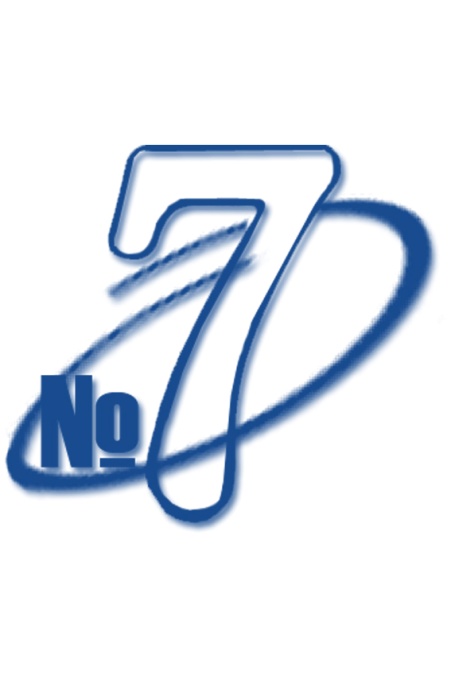 